Remembrance Day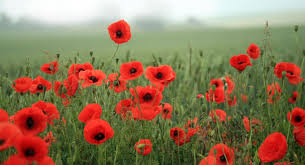 Can you research and find out the answers to these following questions?When is Remembrance Day?Why do we have Remembrance Day?Why do people wear poppies?Who wrote this poem?           In Flanders Fields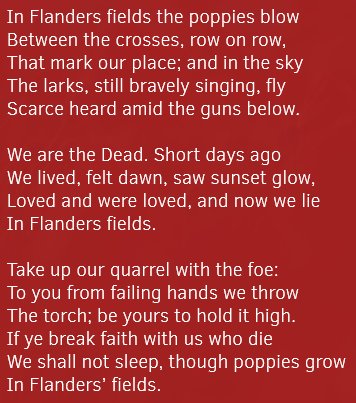 What do you think of it?What is effective about it?Why not create your own poem or draw a poppy for Remembrance Day? We would love to see what you think of this commemorative day!